Pesterzsébet, 2017. november 12.Takaró Tamás, esperesPredestináció- isten kegyelmi kiválasztásaLectio: Lukács 19, 1-10„És bemenvén, általméne Jerikhón. És ímé vala ott egy ember, akit nevéről Zákeusnak hívtak; és az fővámszedő vala, és gazdag. És igyekezék Jézust látni, ki az; de a sokaságtól nem láthatá, mivelhogy termete szerint kis ember volt. És előre futván felhága egy eperfüge fára, hogy őt lássa; mert arra vala elmenendő.És mikor arra a helyre jutott, feltekintvén Jézus, látá őt, és monda néki: Zákeus, hamar szállj alá; mert ma nékem a te házadnál kell maradnom. És sietve leszálla, és örömmel fogadá őt. És mikor ezt látták, mindnyájan zúgolódának, mondván hogy: Bűnös emberhez ment be szállásra. Zákeus pedig előállván, monda az Úrnak: Uram, ímé minden vagyonomnak felét a szegényeknek adom, és ha valakitől valamit patvarkodással elvettem, négy annyit adok helyébe. Monda pedig néki Jézus: Ma lett idvessége ennek a háznak! mivelhogy ő is Ábrahám fia. Mert azért jött az embernek Fia, hogy megkeresse és megtartsa, ami elveszett.”Alapige: Róma levél 8, 29-30; 9, 16„Mert akiket eleve ismert, eleve el is rendelte, hogy azok az ő Fia ábrázatához hasonlatosak legyenek, hogy ő legyen elsőszülött sok atyafi között. Akiket pedig eleve elrendelt, azokat el is hívta; és akiket elhívott, azokat meg is igazította; akiket pedig megigazított, azokat meg is dicsőítette.”(…)„Annakokáért tehát nem azé, aki akarja, sem nem azé, aki fut, hanem a könyörülő Istené.”Kedves Testvérek! Nyilvánvalóan minden református egyházzal, gyülekezettel kapcsolatot tartó atyánkfia tudja, de reménységem szerint nem csak ők, hanem Magyarország lakóinak döntő többsége, azt, hogy ebben az esztendőben emlékeztünk meg, és ünnepeltük a reformáció 500. évfordulóját, a reformáció elindulásának 500. évfordulóját. Nem csak az október végi utolsó héten foglalkoztunk mi is a reformáció ajándékaival, hanem gyakorlatilag egész évben. Vasárnaponként elhangzottak a reformáció fő mondanivalóinak, a sola-knak és solus-oknak egy-egy igemagyarázata közöttünk. Aztán amikor a gyerekeinket különböző csoportokba, ifjúsági táborokba vittük a nyár folyamán, minden táborban központi téma volt, hogy milyen ajándékokat is hozott ez a nagy, szellemi, lelki megújulási mozgalom, amely 500 évvel ezelőtt elindult. És beszéltünk nekik a reformációról. Bibliaórákon, hétközi alkalmakon, csendes hétvégéken, amikor elvonultunk, hogy közösen Istennel legyünk közösségben. Rendezvényeken, előadásokban, koncerten. Egész esztendőben folyamatosan téma volt közöttünk a reformáció. És még az az ajándék is megadatott nékünk, hogy egy Kálvin János emlékparkot is avathattunk itt Erzsébeten, az Ady Endre utca folytatásában a János téren. A hivatalos ünnepségek lezárultak, amit közvetített a Magyar Rádió és a Magyar Televízió is. Én ma mégis elétek hozok még valamit, ami a reformáció és különösen a kálvini reformáció meghatározó és nagyon jellemző, ránk különösen jellemző tantétele lett, amit latinul predestinációnak, magyarul eleve elrendelésnek, Isten kegyelmi kiválasztásának nevezünk. Akiket érdekel a saját lelkük sorsa, üdvössége, akiket érdekel a szeretteik lelke és élete sorsa, azoknak a számára ez egy nagyon fontos istentisztelet lesz. Akiket különösebben nem izgat, hogy mi lesz velük, mi lesz a szeretteikkel, azok lehet, hogy kicsit unatkozni fognak. Mégis azt kérem, hogy akiknek nem személyesen is nagy kérdés, hogy vajon elrendelt-e engem, és kiválasztott-e engem Isten, és örök életem van-e, vagy nem, akiket érdekel, azokat buzdítom a figyelésre, akiket nem, azokat még inkább. Abban a reménységben, hogy ez a végső elszámolásnál mindennél fontosabb kérdés jusson el a szívükig, a gondolataikig, a bensejük legmélyéig. Kedves testvérek! A teljes Szentíráson végigvonul, az Ószövetségtől az Újszövetségen át ez a tantétel, amit így foglalunk össze: eleve elrendelés, vagy predestináció, vagy Isten kegyelmi kiválasztása. Akik egy kicsit is járatosak a hitélet dolgaiban, azok tudják, hogy ez a tantétel rengeteg kérdést vetett fel az évszázadok során mindmáig. Nagyon sok félreértést szült, és nagyon sok rosszul értelmezést, nagyon sok problémát. Ennek több oka is van. Az egyik legalapvetőbb oka a sok félreértésnek az, hogy ez egy bibliai tantétel és nem filozófiai tantétel. Abban a pillanatban, amikor valaki a kegyelmi kiválasztásról szóló igei tanítást nem csupán a Bibliából a Szentírásban megírt igéken keresztül kívánja valamennyire is megérteni, az bele fog csúszni a filozófiai gondolkodásba, aztán a kettő keveredik benne és soha, semmiképpen nem fogja meg sem sejteni az igazságot. Ez tehát egy hittétel. A másik probléma ok, és ez talán ennél is nagyobb az, hogy számunkra tulajdonképpen megmagyarázhatatlan, - hiszen mi térben és időben élünk, múltban, jelenben és jövőben élünk – az, hogy a Biblia úgy beszél Istenről, mint akinek a cselekvése időtlen. Nem tudod azt mondani, hogy múltban történt, miközben úgy van, nem tudod azt mondani, hogy a jelenben. Mert Isten ezt a három időt, aminek felette van, a kezében tartja. Szinte felfoghatatlan nekünk. Isten az időtlenségben cselekszik. Nem tudjuk felfogni hogyan, de így beszél róla a Biblia. És kénytelenek vagyunk a saját fogalmaink szerint elmondani ezt, de a teljes valóságot nem tudjuk ezért kifejezni, nincs rá kifejezésünk, nincs rá szavunk. Mi az, hogy Isten örökkévaló? Fogalmunk sincs róla! Mit jelent az, hogy Isten mindenütt jelen van? Meg tudja ezt valaki magyarázni? Nem, mert mi megszoktuk, hogy valami itt van, vagy ott van. De Isten nem ilyen. Isten nincs semminek a keretén belül, minden Istenen belül van. Az idő is, a múlt is, a jelen is és a jövő is. És egyszerre van mindez Istennél. Ezért amikor ezt a szót használja következetesen a Biblia, hogy eleve, eleve kiválasztotta, eleve elrendelte, akkor azt mi nem tudjuk másként elgondolni, mint hogy előre, hogy Isten tudja mikor előre döntött az ember üdvössége felől, de rossz a kifejezés, mert Istenben nincs ilyen, mert Ő örökkévalóságban él, és időtlenségben cselekszik. Mégis. Hogy valamilyen magyarázatát és megértését vehessük ennek a különös tanításnak, ehhez mindenképpen csak bibliai igéket vehetünk magunk elé, azokat is hitben kell, hogy magunk elé vegyük, és akkor lesz belőle nem egy tan, hanem tapasztalat, egy személyes tapasztalat. És ebben a templomban ülnek ilyenek. Én úgy vagyok előttetek, hogy megtapasztaltam, hogy predestinált ember vagyok, Isten eleve elrendelte az utamat. Eleve. És én egyszer, erre a világra megérkezve ezt megértettem. És azóta hálás a szívem. Így lett számomra egy tan tapasztalattá, személyes tapasztalattá. Hogy Isten mindenütt jelen van. De milyen nagy dolog, mikor valaki a saját életében megtapasztalja. Megfogalmazni nem tudja, nem tudja Istent beszorítani semmilyen korlát közé, de tapasztalhatja a személyes életében Isten jelenvalóságát. Az egyik legnagyobb kísértés a fátum hit, amelyik azt jelenti, sokan úgy gondolkodnak erről a predestinációról, eleve elrendelésről, Isten kegyelmi kiválasztásáról, hogy ha ki vagyok választva, akkor élhetek ahogy akarok, úgy is ki vagyok választva, Isten egyszer ezt eldöntötte, ebben nem fog változtatni, lehetek bárki és bármi, csinálhatok, amit akarok. Csakhogy úgy van írva az igében, a szent életre vagyunk kiválasztva. A másik ember azt mondja, ha engem meg nem választott ki az Isten, megszakadhatok, hogy üdvösségem legyen, úgysem lesz. Ez a fátum hit.Kedves Testvérek! A II. Helvét Hitvallás foglalkozik ezzel a kérdéssel, és az egész kérdést beleágyazza Isten kegyelmének tanításába. És ennek a kegyelemről, hogy Isten kegyelmes Isten mindenkivel, ennek a végső konklúziója, következtetése a predestináció. Ha kiveszed onnan, hogy az egész Szentírás központi üzenete az, hogy Isten megkegyelmezett neked, megbocsátotta a bűneidet, és magában kívánod nézni az eleve elrendelést, begörcsöl a lelked. Csak a kegyelem tanításának egészében értheted meg ezt. Azt mondja Isten igéje, hogy az eleve elrendelésnek, a kegyelmi kiválasztásnak egyetlen magyarázata van, ez pedig a szuverén Isten kegyelmi döntése. Így mondja ezt Pál apostol az Efézusi levélben: „Aki mindent az ő akaratának tanácsából cselekszik.” Szabadon cselekszik az Isten, semmi nem befolyásolja, semmivel nem is lehet befolyásolni az Istent, semmilyen emberi érdem nem számít, amikor Isten dönt, döntött valakiről. Semmi. Sem jósága, sem erkölcse, sem hite, sem nagyszerűsége. Szó sincs róla! A szuverén Isten szuverén módon döntött és dönt. Azt mondja az ige továbbá a döntés eleve megtörtént. Eleve. Vagyis mindent megelőzően megtörtént. Erre utal az apostol: „Akiket eleve ismert, eleve el is rendelt.” Itt van a legnagyobb bajunk testvérek ezzel a szóval, a predestinációval, hogy eleve, vagyis előre. Ez számunkra felfoghatatlan időiség. Amikor felolvastam ezt az alapigét, akkor Pál apostol az üdvösség útjáról beszélt és az üdvösség útjáról azt mondja, hogy minden az üdvösségem dolgában Isten szívében és gondolatában eldőlt előre. Aztán eljön az idő mikor én ezt egyszer meghallom. Így ülsz most ebben a templomban. És bekövetkezik, majd, ha a meghallott igére boldogan igenelsz, hogy az örök élet és üdvösség részesévé válsz. Milyen érdekes! Ugye mi azt mondjuk, hogy előre eldöntötte Isten a sorsomat, aztán mikor világra jöttem egyszer valahol meghallottam, és majd egyszer ott leszek az örök életben. Ezt mi úgy mondjuk, hogy múlt, hogy jelen és jövő. Hogy olvastam a Bibliában? Úgy olvastam, hogy „akiket eleve ismert.” Múlt idő. „Elrendelt.” Múlt idő. „Megszólított.” Múlt idő. „Elhívott.” „Megváltott.” „Megdicsőített.” Minden múlt időben van. Azért, mert Pál apostol ezt az egész kiválasztást és elrendelést Isten felől nézve fogalmazza meg és azt mondja: mindez megtörtént rólad és rólam, előbb, mint megtudhatod. Most tudhatod meg. Amit talán soha nem tudtál meg, hogy Isten szeretett előbb, mint tudtál róla, örökkévaló szeretettel szeretett. Jézusban megbocsátott, mielőtt valaha kérted volna. És eljön életednek a pillanata, amikor az Isten örökkévaló most-jából, a te életed most-jába, ebben a pillanatban, ezt meghallod. Kegyelmi a kiválasztás, mert azt mondja Isten: kiválasztottalak, eleve, előre. Mielőtt lettél volna. És most életedben eljött a pillanat, hogy halld meg. Nem azért mert nagyon jó hívő ember vagy, nem azért mert nagy keresztyén vagy. Nem azért, mert mélyen vallásos vagy, nem azért mert te vagy az erkölcs mintaképe és bajnoka, hanem így döntöttem felőled. Igen meg kell értenem, hogy nem az én erkölcsi és vallásos erőfeszítésemen, akaraterőmön múlik, hanem minden ott kezdődik, hogy így döntött felőlem az Isten. És olyan jó lenne, ha ma innen ebből a templomból csak hálás, boldog szívű, örvendező emberek mennének haza. Mert majd még egyszer aláhúzom: felőled is úgy döntött az Isten, hogy eleve elválasztott, eleve elhívott, eleve üdvözített, és most elmondja. És ha te erre boldogan fogsz igenelni, az örök élet és az üdvösség részesévé lettél. Azt mondja tovább az ige, hogy Jézus Krisztusban választott ki az üdvösségre bennünket az Isten. Azt mondja a főpapi imában az Úr Jézus: „Megjelentettem a te nevedet az embereknek.” Ahogy most én teszem veletek. „Akiket e világból nékem adtál, a tiéid voltak és Te nekem adtad őket.” Tudjátok, hogy miért tudunk hinni egyáltalán Jézusban? Mert Isten mikor kiválasztott bennünket, Jézusnak adott. És Jézus egyszer elindul és megkeres. Ezért olvastam a Zákeus történetét, és azzal fogom majd befejezni. Mert Jézus elindul és akiket Isten neki adott megkeresi. Téged is keres! Mert Isten odaadott minden kiválasztottat Jézus Krisztusnak. Ezért beszélünk örökké Jézusról, értitek? Mert nélküle nincs üdvösség. Mert mindnyájunkat odaadott az Isten Jézusnak, eleve odaadott. Értitek? Ezért helytelen az a vallásosság, amelyik mindig Istenről beszél, mert Isten meg odaadott a Fiúnak bennünket. Jaj, ha valakinek Jézus semmit nem jelent! Mert üdvösség nincs másként csak Jézusban, akinek odaadta Isten a kiválasztottakat. Téged is odaadott. Krisztus kereszthalála nélkül nincs üdvösség. Amikor tehát Jézus eljött, azt a tervet hajtotta végre, amit a Szentháromság örök tanácsában, örök időknek előtte eldöntött az Atya, a Fiú és a Szentlélek Jézusról is meg rólad is. Aztán eljött Jézus és elkezdte megkeresni és hívni az övéit. Azokat, akiket előre odaadott neki az Isten. Ezért a mi üdvösségünk nem magunkban van, hanem a mi üdvösségünk Jézus Krisztusban van. Ne magadban keresd! Az üdvösségedet. Mert nem benned van, hanem Jézus Krisztusban. És akkor néhány fontos gyakorlati kérdés testvérek. Ha Isten kiválasztott üdvösségre, hol van az én személyes felelősségem? Feszültséget látunk itt, és tulajdonképpen soha nem is fogjuk megérteni. Mégis egyszerre igaz az az ige, hogy: „Nem azé, aki akarja, sem nem azé, aki fut”, meg az is amit Jézus mond: „Kérjetek és adatik, mert aki kér, mind kap.” Aki nem kér, nem kap. Ki van kiválasztva és ki nincs? Honnan tudhatom meg? Sehonnan! Isten nem kötötte senkinek az orrára. Hiába gondolod, hogy te tudod, nem tudhatod. Senkiről nem tudjuk! Éppen ezért mondja a Heidelbergi Káténk, hogy: „Mindenki felől legyél jó reménységgel!” Aki ma ateista, Isten tagadó, Isten káromló, legyél felőle jó reménységgel. Nem tudhatod, hogy valaki ki van-e választva, vagy nincs. Csak Isten tudja egyedül. De annyit mondott Jézus, hogy: „Aki hisz énbennem, az üdvözül.” És azt sem tudhatom, hogy én ki vagyok-e választva? De bizony, azt meg kell is tudnod. Nem csak tudhatod, hanem kell is tudnod. Egyszerűen azért, mert Isten Lelke a mi lelkünkkel együtt tesz bizonyságot arról, ha Isten megváltott gyermekei vagyunk. Nem én. Az én lelkem és Isten Lelke együtt. Értitek? Nem én mondom meg. De az bizonyságot tesz. Ezért nekünk egy feladatunk van testvérek: prédikálni, beszélni. Mondani Isten szeretetét mindenkinek. „Ne szégyelljétek a Krisztus evangéliumát!” Mert meg kell hallják a szeretteitek, hogy ő is ki van választva. Bátran hirdetem, hogy mondhatod. De csak Krisztusban. Ha mindez kicsit nehéz volt, akkor most megkönnyítem a dolgot, és végül egy mindenki által jól ismert bibliai történeten keresztül gyorsan végigmegyek, hogy mit jelent az, hogy predestináció. Egy Zákeus nevű férfi Jerikóban, hallva, hogy Jézus abba a városba megy, felmászott egy eperfügefára, és megbújt az ágak és a lombok között. Nem akart találkozni Jézussal. Mint ahogy a legtöbben így vagytok ti is. Dehogy akartok! Nem akart találkozni Jézussal, nem is akart hinni benne. Egyáltalán nem akart Jézus követője lenni. Dehogy akart! Azért ment ki az utcára és mászott fel az eperfügefára, mert kicsi volt, úgy állva nem látott volna, és kíváncsi volt arra, hogy ki ez a Jézus. Olyan híre-neve van, beszélnek róla az emberek. Amikor Jézus odaért az eperfügefa alá, feltekintett a fára, meglátta a bújó, kíváncsi Zákeust, és azt mondta neki: „Hamar szállj alá, mert nekem - jön a most - ma a te házadnál kell lennem.” Zákeusnak fogalma sem volt egy perccel azelőtt, hogy Jézus megszólította, hogy meg fogja szólítani, és azt fogja mondani neki: Zákeus, most! Ami eldőlt Isten örökkévaló most-jában, eleve, az most megvalósul Zákeus a te életedben. Ezért mondja Isten igéje: „Ma, ha az ő szavát halljátok, meg ne keményítsétek a szíveteket!” Feltűnő, hogy Jézus néven nevezi őt. Honnan tudja a nevét? Azt mondja neki: „Zákeus”. Kimondja a nevét. Honnan ismerte? Sosem találkoztak a Biblia szerint előtte. Eleve ismerte. És mert Isten Jézusnak adta az övéit, Jézus elment és megkereste Zákeust. Ahogy téged keres. Azért ülsz itt. Semmi másért. Jelentem tisztelettel és végtelen hálával, hogy azért ülsz ma itt, mert Isten Jézusnak adott. És azt mondta: Elmegyek és megkeresem az enyéimet. Ez történik MOST. Persze Zákeusnak is döntenie kellett ott a fán kuksolva: lejön vagy marad, vitatkozik vagy okoskodik, fa-lakó marad vagy üdvösség lakója lesz. „Hamar sietve leszállt.” És örömmel befogadta otthonába Jézust. Testvérek! Isten örökkévaló most-ban él. Számunkra meg, amikor megszólal, jön el a most. Isten üdvözítő szeretete megelőzte Zákeus igen-jét, döntését. Mennyivel előzte meg? Öt perccel? Száz évvel? Egy millió évvel előzte meg? Teljesen mindegy! Egy egész örökkévalósággal megelőzte. Amit Isten elrendelt az Ő örök most-jában Zákeus felől, az most lett valóság Zákeusnak, mikor Jézus megszólította: Gyere, ne bujkálj! Te Ábrahám gyermeke vagy, a hit gyermeke vagy. Neked örök életed van. Gyere, fogadd el. És azt mondta neki Jézus, mikor bement hozzá: „Zákeus ma lett üdvössége ennek a háznak.” Kedves testvérek! A predestinációt nem megérteni kell, hanem megélni itt és most. Isten kegyelme az, hogy megszólított, hogy azt mondta: megbocsátottam. Kegyelem az, hogy itt ülök, és meghallhatom. Kegyelem az, hogy hittel elfogadhatom. Kegyelem, hogy nem az én erkölcsi és vallásos igyekezetemen múlott, hanem Jézuson, aki eljött értem, az én Jerikómba. Azzal, hogy elmondja: Ma nekem a te házadnál kell lennem. A te otthonodban, a te életedben, a te szívedben. Még egy kérdés: Mi lesz azokkal, akiket nem rendelt el eleve az üdvösségre Isten? Mi lesz a Júdásokkal és a hitetlenekkel? Lehet, hogy vannak olyanok köztünk, akik azt mondják: Csak vesszenek el! Megérdemlik biztosan! Biztos van valami az életükben, ami miatt megérdemlik, hogy így legyen. Kedves testvérek! A kérdés az, hogy fáj neked a hitetlenek sorsa, vagy csak kíváncsi vagy rá? Ha fáj bárkidnek, aki hitetlen még, a sorsa, akkor ne kíváncsiskodj, hanem mozdulj! Aki kíváncsi csak, az soha nem mozdul a másikért, attól el lehet kárhozni. Kíváncsi vagyok rá, vajon a Jóska, a Pista, a Juliska üdvözül-e. Kíváncsi vagy rá, vagy fáj, ha nem? Fáj-e, hogy vannak a szeretteid közt olyanok, akik még nem tudnak Jézus bűnbocsánatáról, szeretetéről, keresztjéről? Akik még nem tudják, hogy Isten az ő életüket is odaadta Jézusnak? Csak nem tudnak róla! Kíváncsi vagy rá vagy fáj, hogy még nem tud róla? Úgy érzed, hogy megérdemli, meg te is a kegyelmet. Nem érdemeljük meg a kegyelmet, egyikünk sem. Isten kegyelmesen így döntött. Zákeus szállj alá hamar! Mit gondoltok, értette Zákeus a predestinációt? Biztosan nem! Átélte? Biztosan igen! És boldoggá lett. És valóság lett a számára. És hálával töltötte el a szívét.Testvér! Rád is most ez tartozik csupán, Jézus szól az örökkévalóságból: MOST. Te vagy az a Zákeus, hamar szállj alá. Nekem ma a te házadnál kell lennem. Mert te kiválasztott vagy. Eleve elrendelt vagy. Örök életre kiválasztotta vagy Istennek, kizárólag Jézus érdeméért. Döntött felőled az örökkévalóságban, és most meg a szívedbe mondja. Fogadd be Jézust abba a boldog bizonyosságba, hogy téged is örök életre rendelt el és hívott el magának a kegyelmes Isten. Így ad neked üdvöt. De – és ezzel fejezem be – nem csak magadért kaptad az üdvösséget, hanem másokért. Nincs olyan, hogy akkor elvonulok az emberektől, és élem a magam boldog hívő életét, és így bentről nézem kifelé az ateistákat, meg a kárhozatban lévőket. Hát! Meg is érdemlik valószínűleg! Hanem azért kaptunk örök életet, hogy nyissuk ki a szánkat, és szóljunk róla mindenkinek, hogy Isten szeret. Elválasztotta, kiválasztotta kegyelmesen az életedet és nem akarja, hogy egy is elvesszen közülünk. Péter apostol ezt mondja: „Választott nemzetség, megtartásra való nép vagytok.” De nem itt fejezi be, hanem így folytatja: „Hogy hirdessétek annak hatalmas dolgát. Hirdessétek, aki a sötétségből az ő csodálatos világosságába hívott el minket, mert Isten akarata az, hogy minden ember üdvözüljön, és az igazság ismeretére eljusson.” Pont te nem lennél az? Mondj el egy csöndes, hálás, köszönöm-imát a bűnbocsánatodért, a kiválasztottságodért, az örök életedért. És menj haza boldogan. Ámen!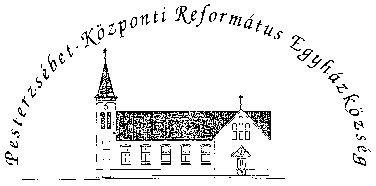 Pesterzsébet-Központi Református Egyházközség1204 Budapest, Ady E. u. 81.Tel/Fax: 283-0029www.pkre.hu   1893-2017